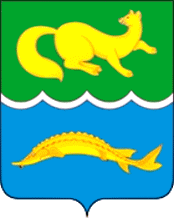 АДМИНИСТРАЦИЯ ВОРОГОВСКОГО СЕЛЬСОВЕТА                                             ТУРУХАНСКОГО РАЙОНА                                                                                КРАСНОЯРСКОГО КРАЯП О С Т А Н О В Л Е Н И Е10.02.2021 г.                                    с. Ворогово                                          № 3 -пО признании утратившим силу постановления от 30.11.2017 № 55-п «Об утверждении Порядка формирования и ведения Реестра собственности муниципального образования Вороговский сельсовет Туруханского района Красноярского края»На основании Требования Прокуратуры Туруханского района от 08.02.2021 г. № 7-02-2021, руководствуясь статьями 17, 20 Устава Вороговского сельсовета,ПОСТАНОВЛЯЮ:Признать утратившим силу постановление от 30.11.2017 № 55-п «Об утверждении порядка формирования и ведения Реестра собственности муниципального образования Вороговский сельсовет Туруханского района Красноярского края».Постановление вступает в силу в день, следующий за днём его официального опубликования в газете «Вороговский вестник» и подлежит размещению на сайте: http://vorogovo.ru.Контроль за исполнением настоящего постановления оставляю за собой. Глава Вороговского сельсовета                                           М.П. Пшеничников